5515 F1/page 1 of 1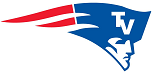 TRI-VILLAGE LOCAL SCHOOL DISTRICTAPPLICATION TO DRIVE VEHICLE ON SCHOOL PROPERTYNAME OF STUDENT DRIVER 										(Last) 			(First) 			(Middle)ADDRESS 												(Street No.) 					(City) 			(Zip)HOME PHONE 			 PARENT'S WORK PHONE 			 GRADE 		DRIVER'S LICENSE #				   EXPIRATION DATE 					PARENT/GUARDIAN 											ADDRESS 												(Street No.) 					(City) 			(Zip)VEHICLE NO. #1 –- LICENSE NO. OF VEHICLE   							(Make) 						(Year) 			(Color)VEHICLE NO. #2 ---LICENSE NO. OF VEHICLE 							(Make) 						(Year) 			(Color)NAME AND ADDRESS OF INSURANCE COMPANY 														 PHONE NO. 					TYPE OF COVERAGE 											I hereby authorize my son/daughter to drive the above described vehicle(s) to and from school and verifythat the information on this form is accurate to the best of my knowledge.I also understand that if it is determined the driving privilege has been abused, his/her driving permit willbe revoked by the school administration.In connection with this request, I consent to the unlocking, opening, and inspecting of the automobile andits contents while on school premises, based on the reasonable suspicion of a school administrator thatthe vehicle or its contents may violate law or school rules.EXCESSIVE TARDINESS, TRUANCY, SKIPPING CLASS AND OTHER INFRACTIONS ARE GROUNDS FOR REVOKING A STUDENT'S DRIVING PRIVILEGE. THIS WILL REQUIRE THE STUDENT TO RIDE THE SCHOOL BUS OR TO ARRANGE ALTERNATE TRANSPORTATION.Parent/Guardian 						Signature Student SignaturePERMIT NUMBER 				